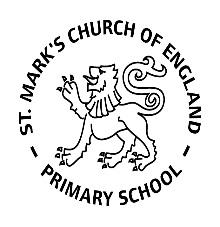 Weekly Overview – Week Beginning 13.1.20Here is an overview of some of the activities we will be doing this week.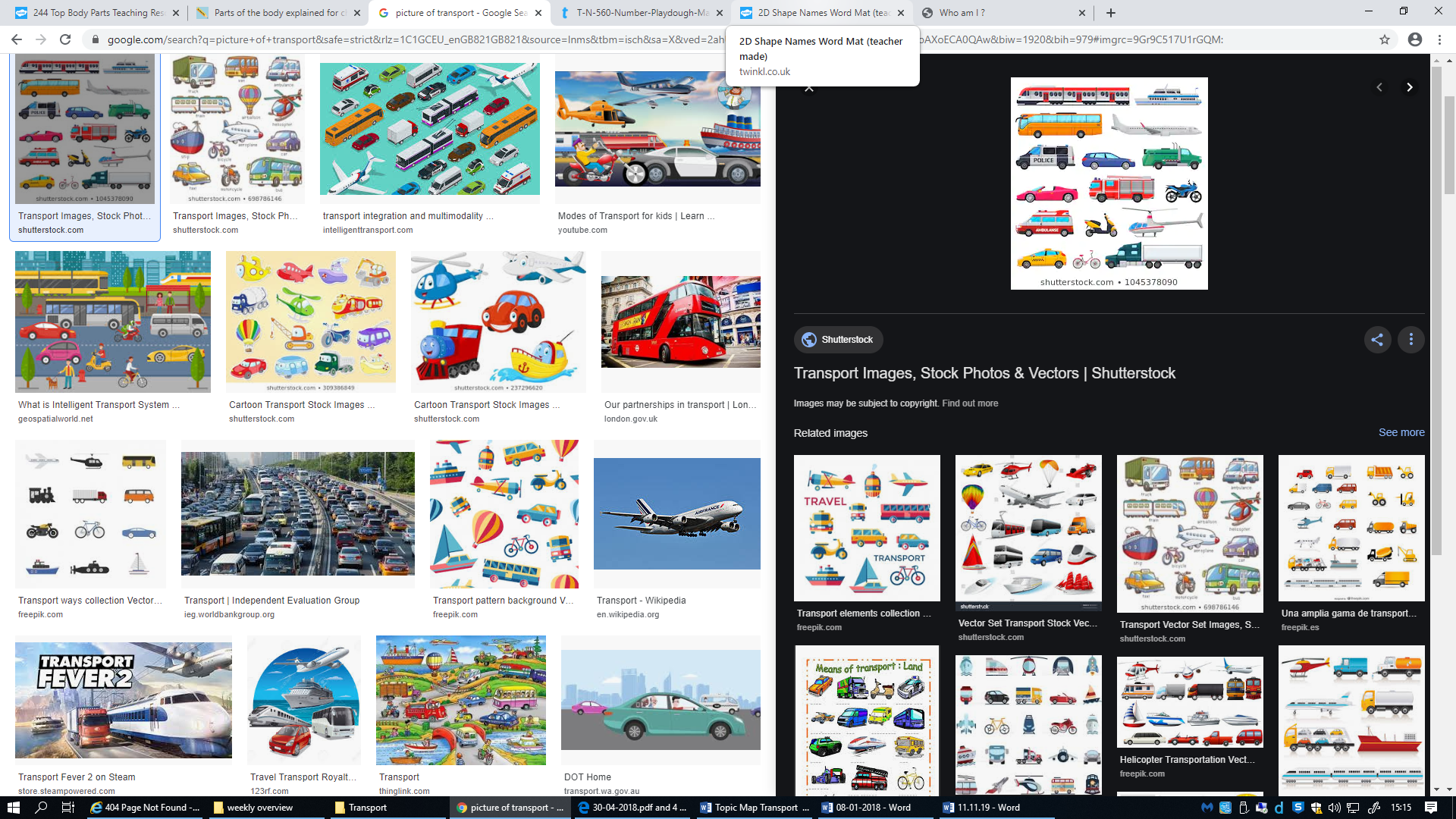 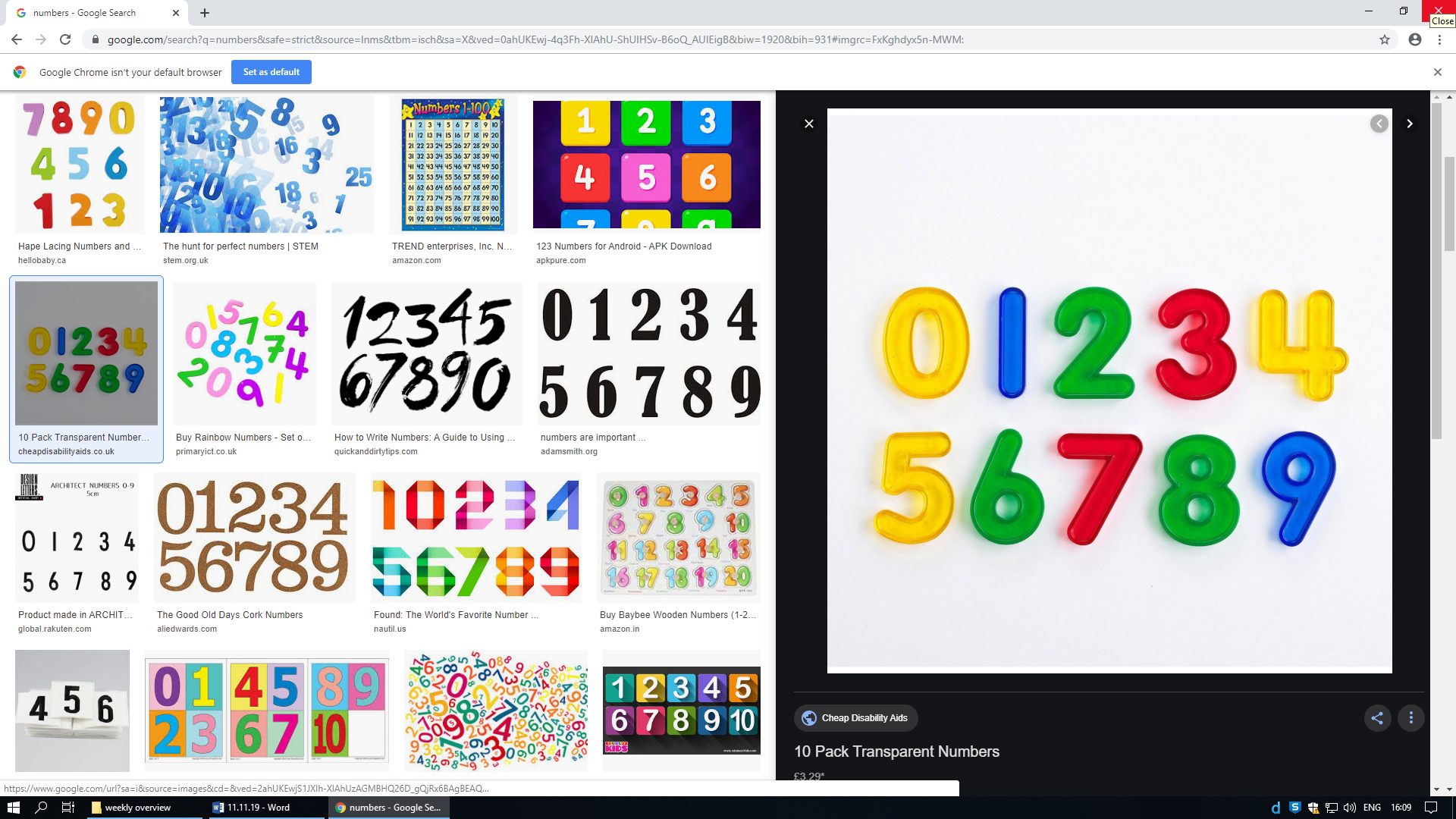 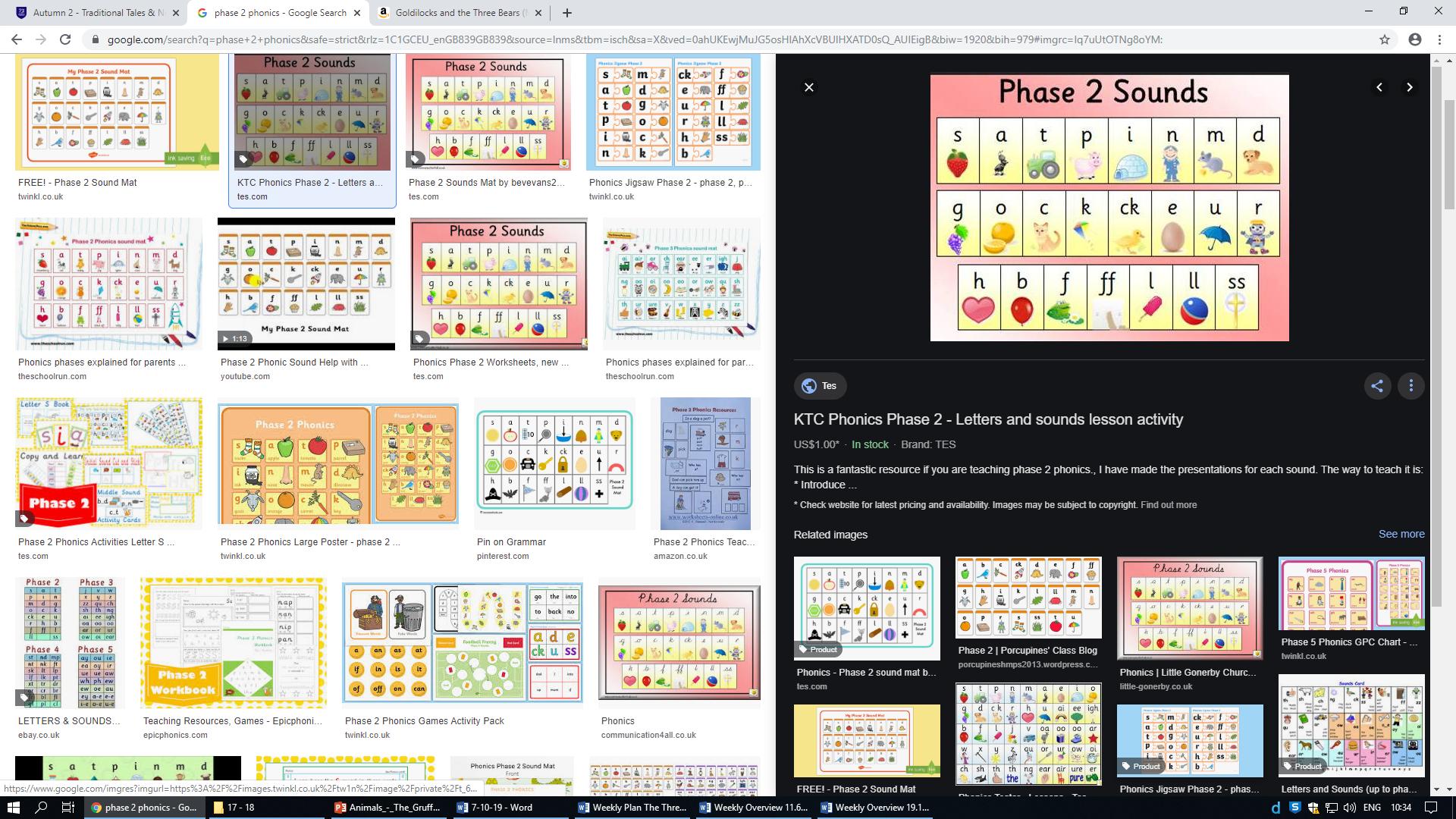 